College Recommendation Letter from the TeacherFrom, Bryar Pitts5543 Aliquet St.Fort Dodge GA 20783 (717) 450-4729abcsd.xyz@gmail.com 07-09-2000To,Colby BernardAp #285-7193 Ullamcorper Avenue Amesbury HI 93373Subject: (***********************) Dear HOD,I am really glad to be writing this letter of recommendation for Anjali, who has been one of my favourite students since the past three years. I have been teaching her Fine Arts at XYZ Art School for the past three years, and to my amazement and delight, I must say I could never find a better student.In terms of her art, she has a great eye for detail, and she has a burst of creativity that she lets out in all her artworks. Through exhibitions and competitions, one has always found her to be standing out through her extensive use of striking balance in her landscapes which depict more of an inner balance rather than the picturesque reality. One can say she tries to encapsulate a certain depth in her paintings and conversation, and she has always been eager to express her thoughts behind making any artwork.It's not only skill but also articulation in her descriptions that make her stand out as an artist. Our institute has been multiplying applauded as she has won several competitions to the credit of our school. I can confidently say that she would be a great addition to your college as well and in fact, shall be greatly carved into a bigger persona through her art.For any queries or details, please contact me. I would be greatly happy to assist you in any way I can.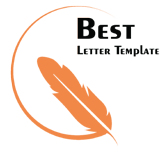 Yours sincerely, Bryar Pitts [Designation [Name of School]